Superyacht Tenders and Toys appoints new staff as company continues to go from strength to strengthSuperyacht Tenders and Toys is delighted to announce the appointment of two new team members.Phil Gallagher joins as Operations Assistant to manage all goods in and out of SYTT. As well as taking a lead role in in warranty and aftersales of inboard and outboard engines and jetskis, Phil is a Yamaha and Mercury trained technician.Haydn Helm joins as a member of the accounts team, supporting the day to day administration of SYTT.Both will be working out of the Ipswich-office and will help to build on the continued success of the rapidly developing company.Pictured (L-R): Phil Gallagher and Haydn Helm.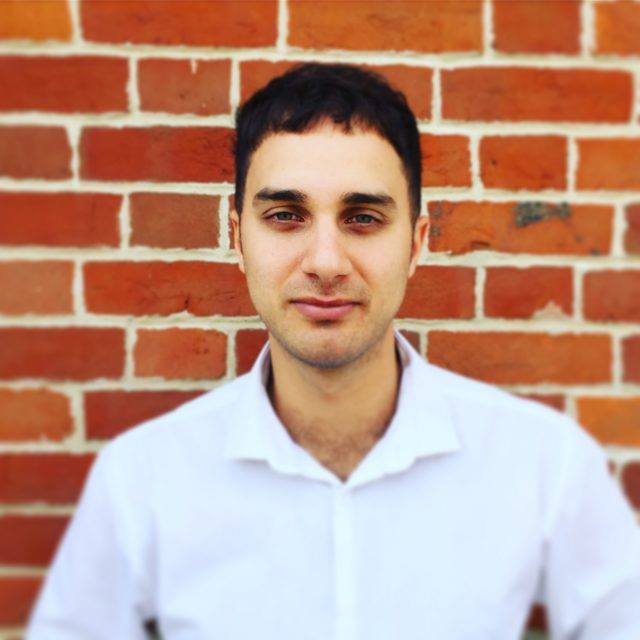 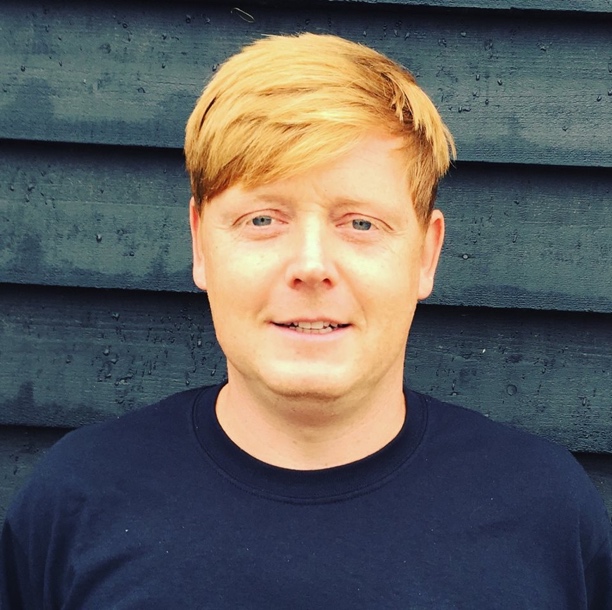 ENDSNotes to Editors:  Superyacht Tenders and Toys is the leading independent consultancy and management company specialising in all superyacht tender and toy needs and provides practical solutions for the world’s finest yachts. Superyacht Tenders and Toys won the Queen’s Award for Enterprise: International Trade 2017, the most prestigious business award in the UK.  Media enquiries via Marine Advertising Agency:  
Zella Compton, zella@marineadagency.comAlison Willis, alison@marineadagency.com  
Emma Stanbury, emma@marineadagency.com  
T: 023 9252 2044  Or  
Josh Richardson, Superyacht Tenders and Toys 
T: UK +442380016363 
T: France +33489733347 
T: US +19643029066  
E: info@sytt.co  